TALLER DE ABESÁBADO 13 DE JULIOPABELLÓN MUNICIPALDE 19:00 A 21:00APUNTATE EN EL AYUNTAMIENTO DE USED O MANDA UN CORREO A aytousedmaria@gmail.com ANTES DEL DÍA 3 DE JULIO 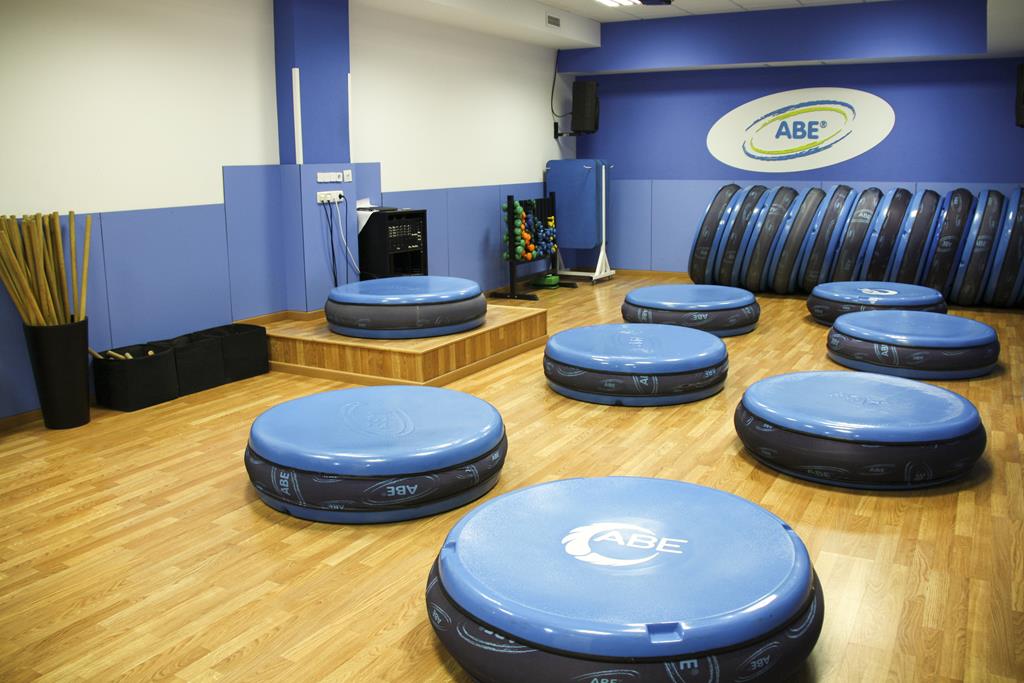 